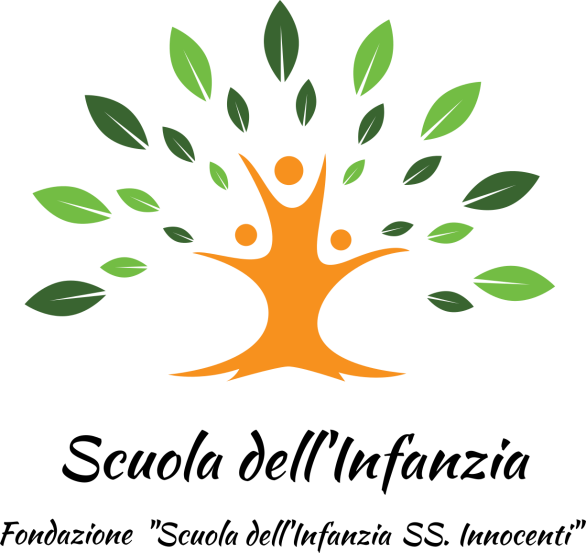 Iscrizione Scuola dell'Infanzia Paritaria "S.S. Innocenti"per l'anno scolastico 2022/2023Le iscrizioni alla Scuola dell'Infanzia "S.S. Innocenti" di Val Brembilla per l’anno scolastico 2022/2023 sono aperte dal 22 gennaio al 5 febbraio 2022Le iscrizioni dovranno pervenire in queste giornate all’indirizzo scuoladellinfanziassinnocenti@gmail.com allegando alla mail:il presente modulo compilato in tutte le sue partil’informativa sulla privacycopia del bonifico della quota di iscrizione di 75,00 euroil modulo di addebito sul cc della rettail modulo di iscrizione ai servizi di anticipo e posticipo solo se richiestiL'iscrizione dopo tali date potrebbe comportare l'iscrizione in lista d'attesa.Il bonifico della quota di iscrizione annua di 75,00 euro deve essere effettuato sul conto della BPER agenzia di VAL BREMBILLA intestato alla SCUOLA DELL'INFANZIA S. S. INNOCENTI specificando come causale "iscrizione+nome bambino" IBAN IT70X0538785463000042322072I genitori, ai sensi della legge 196/03, all'atto dell'iscrizione esprimeranno il loro 
consenso per l'utilizzo dei dati personali per finalità connesse agli obblighi di 
legge e per le attività funzionali della Scuola dell'Infanzia "S.S. Innocenti", 
completando l'apposito modulo allegato. Modulo di Iscrizione per l'anno scolastico 2022/2023	I genitori di 	. 	nato/a a 	il 	. 	Nazionalità 	Cittadinanza 	. 	Residente a 	 in via 	. 	CODICE FISCALE del BAMBINO / A 	. chiedono di iscrivere il/la proprio/a figliola a frequentare la Scuola dell'Infanzia "S.S. Innocenti"Il bambino ha frequentato in precedenza altre scuole dell'infanzia? SI NO Se si, per quanti anni? __ Note aggiuntive e/o variazioni _______________________________________________Firma del genitore* _________________________* L’iscrizione, rientrando nella responsabilità genitoriale, deve essere sempre condivisa dai genitori. A tal fine, il genitore che compila il modulo di domanda dichiara di avere effettuato la scelta in osservanza delle suddette disposizioni del codice civile, che richiedono il consenso di entrambi i genitori”.* Firmando il presente modulo d'iscrizione i genitori dichiarano di aver ricevuto l’informativa sui costi e di aver preso visione del PTOF della scuola scaricabile dal sito www.scuolassinnocenti.it  nella  sezione “lo stile educativo”Dati anagrafici del padreDati anagrafici del padreDati anagrafici del padreDati anagrafici del padreDati anagrafici del padreNome e CognomeNome e CognomeData di nascitaData di nascitaNato aProfessioneProfessioneNazionalitàNazionalitàCittadinanzaDati anagrafici della madreDati anagrafici della madreDati anagrafici della madreDati anagrafici della madreDati anagrafici della madreNome e CognomeNome e CognomeData di nascitaData di nascitaNata aProfessioneProfessioneNazionalitàNazionalitàCittadinanzaContatti Contatti Contatti Contatti Contatti Telefono mammaTelefono papàTelefono papàEventuali altri contatti telefonici(specificare a chi appartengono)Eventuali altri contatti telefonici(specificare a chi appartengono)Indirizzo mail: Indirizzo mail: Indirizzo mail: Indirizzo mail: Indirizzo mail: Tel da inserire nel gruppo di wathsapp di sola lettura per l’invio delle comunicazioni:Tel da inserire nel gruppo di wathsapp di sola lettura per l’invio delle comunicazioni:Tel da inserire nel gruppo di wathsapp di sola lettura per l’invio delle comunicazioni:Tel da inserire nel gruppo di wathsapp di sola lettura per l’invio delle comunicazioni:Tel da inserire nel gruppo di wathsapp di sola lettura per l’invio delle comunicazioni: